web: www.sups.cz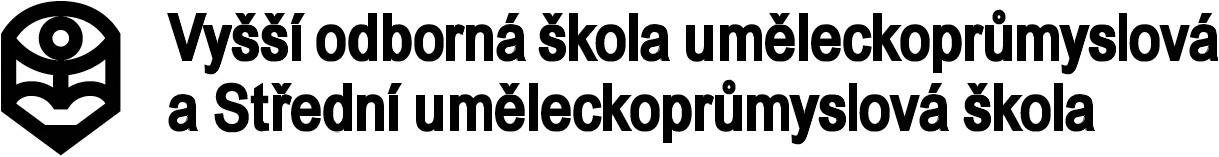 e-mail: info@sups.czŽižkovo náměstí 1300/1, 130 00 Praha 3	 tel.: 226 523 305, 226 523 303V Praze, dne 2. října 2022	Objednávka	č. 236/2022Objednáváme u Vás:Balicí papír sulfát bělený, 90 g / m2, role šířka 90 cm / cca 40KgŠedák 90 g / m2, role šířka 120 cmFinanční limit:	do 75 000 Kč včetně DPH.Kontaktní osoba:	Radmila Šárová, tel. 603440454Potvrďte nám, prosím, akceptaci objednávky e-mailem na adresu pavel.kovarik@sups.cz pro uveřejnění v registru smluv podle zákona podle č. 340/2015 Sb.V textu mailu uveďte, prosím, číslo naší objednávky, datum Vaší akceptace, Vaši cenu s DPH a bez DPH, IČO, přesný název a adresu dodavatele.Děkujeme a zůstáváme s pozdravem.Za vedení školy	Mgr. Pavel Kovářík	ředitel školy